Formulář pro odstoupení od smlouvy(vyplňte tento formulář a pošlete jej zpět pouze v případě, že chcete odstoupit od smlouvy)Oznámení o odstoupení od smlouvyAdresát:GEOMAT s.r.o., IČ: 25514971, Pražákova 1008/69, 639 00 Brno, registrace C. 29517 u Krajského obchodního soudu v Brně, tel.: 548 218 048, www.geomall.cz, email: info@geomall.czAdresa pro zaslání vráceného zboží dodavatele „GEOMAT“: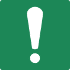 disLOG, a. s. (sklad GEOMAT), Skladový areál Hradešín, Jana Čermáka 165, 282 01 Přišimasy.Pro zboží prodávaného v rámci „Partnerského prodeje“ (jiný dodavatel než GEOMAT) je nutné předem domluvit na tel. 548 218 902, popř. e-mailu info@geomall.cz adresu skladu partnera, kam bude zboží odesláno!Oznamuji / oznamujeme (*), že tímto odstupuji / odstupujeme (*) od smlouvy o nákuputohoto zboží – stručně popište zakoupené zboží:Číslo objednávky:Datum objednání / datum dodání / odběru (*):Jméno a příjmení spotřebitele / spotřebitelů (*):Adresa spotřebitele / spotřebitelů (*):Bankovní spojení:Podpis spotřebitele / spotřebitelů (*):(pouze pokud je tento formulář zasílán v listinné podobě)Datum:Vyplněný formulář zašlete, prosím, na výše uvedenou adresu pro doručení, nebo na uvedenou e-mailovou adresu. Bude-li však vyplněný formulář zaslán na adresu sídla společnosti GEOMAT s.r.o., účinky odstoupení zůstávají zachovány.(*) Nehodící se škrtněte, nebo údaje doplňte.